PAISAJES DE SUIZA, ALPES Y ALEMANIA - 2023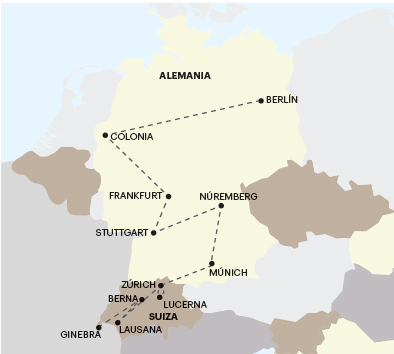 14 días de viajeSALIDAS:2023:Abril: 29 Mayo: 27Junio: 24 Agosto: 19Septiembre: 16**importante: Fechas, itinerarios y precios pueden cambiar sin aviso previo.Para información actualizada, por favor consultar a www.americas-abreu.com ITINERARIODÍA 1 - LLEGADA A BERLÍNLlegada al aeropuerto. Recepción y traslado al hotel (la mayoría de los hoteles en Europa solo aceptan la entrada después de las 2 pm). Tiempo libre. Consulte los tours opcionales del día. Nota – Para garantizar su participación en todas las excursiones opcionales le aconsejamos que llegue al aeropuerto de Berlín antes de las 17:00 hrs. DÍA 2 - BERLÍNDesayuno y visita de la ciudad, destacando: Alexanderplatz (corazón de la antigua Berlín de Leste), partes del famoso Muro de Berlín, el Reichstag (actual parlamento alemán recién restaurado), las catedrales protestantes y católicas, la isla de los museos, la avenida Unter den Linden, la Universidad Humboldt, el Teatro de la Ópera y las Puertas de Brandenburgo. Tarde libre para actividades o visitas de gusto personal. Consulte los tours opcionales del día.DÍA 3 - BERLÍN > COLONIAContinuación de nuestro viaje hacia Colonia, importante ciudad en el valle del río Rin. Tiempo libre para descubrir esta antigua colonia romana, célebre por su catedral. DÍA 4 – COLONIA > ST. GOAR > VALLE DEL RIN > BINGEN > FRANKFURTSalida hacia el Valle del Rin y embarque en un maravilloso crucero en el río, que nos recordará las leyendas de los hermanos Grimm e historias de caballeros y hadas. Desembarque en Bingen y continuación hacia la ciudad de Frankfurt. Tiempo libre.DÍA 5 – FRANKFURT > HEIDELBERG > FRIBURGO DE BRISGOVIAContinuación del viaje hacia Heidelberg y breve paseo por el centro de esta ciudad universitaria. Atravesando la Selva Negra, llegaremos a la capital de la región, la ciudad de Friburgo. Tiempo libre en el centro histórico. DÍA 6 - FRIBURGO DE BRISGOVIA > SELVA NEGRA > STUTTGARTContinuación hacia Gutach y entrada en el museo etnográfico. Tiempo libre. Continuación a la Selva Negra y parada en Triberg, famoso centro de producción de relojes de cucú. Almuerzo incluido. Por la tarde, continuación del viaje a Stuttgart. Visita del Museo Mercedes-Benz y tiempo libre. DÍA 7 – STUTTGART > ROTHENBURG > NÚREMBERG > MÚNICHSalida hacia Rothenburg, y visita de una de las más antiguas y encantadoras ciudades de la Ruta Romántica. Continuación hacia Núremberg. Tiempo libre. De tarde, continuación a Múnich, capital del estado de Baviera.DÍA 8 - MÚNICHVisita panorámica de la ciudad de Múnich. Tarde y noche libres. Consulte los tours opcionales del día.DÍA 9 – MÚNICH > CASTILLOS DE BAVIERA > ZÚRICH Continuación a través de bellos paisajes alpinos y llegada a Neuschwanstein, donde haremos la visita del famoso castillo del Rey Luis II, construido en la segunda mitad del siglo XIX y que sirvió de inspiración a Walt Disney para su castillo de la Bella Durmiente. Continuación hacia la ciudad de Zúrich.DÍA 10 – ZÚRICH > LUCERNA > ZÚRICHSalida para breve paseo a pie por el centro histórico. Parada para fotos junto al lago y continuación a lo largo del Lago de los Cuatro Cantones, para apreciar la capilla conmemorativa de la Reina Astrid de Bélgica y Princesa de Suecia, y la Iglesia de Mármol, construida entre 1964 y 1966 usando placas de mármol translúcido. Llegada a Lucerna y paseo a pie para admirar la famosa Kapellbrücke. Tiempo libre. Regreso a Zúrich. DÍA 11 – ZÚRICH > INTERLAKEN > BERNA > FRIBURGO Continuación del viaje a Interlaken, hermosa ciudad situada entre los lagos Thun y Brienz. Tiempo libre. Continuación hasta Berna, capital de la Confederación Helvética. Breve recorrido. Llegada a Friburgo, ciudad medieval ubicada en una península rocosa, rodeada por el río Sarine. Tiempo libre.DÍA 12 – FRIBURGO > GRUYÈRES > GOLDEN PASS > MONTREUX > LAUSANA > GINEBRAContinuación del viaje a Gruyères, famosa por la producción de quesos. Tiempo libre. Salida a la estación de tren y embarque en el más extraordinario tren de Suiza: el Golden Pass panorámico, haciendo el trayecto desde Gruyères hasta Montreux. Llegada a la bellísima ciudad de Montreux y tiempo libre. Continuación a Lausana y breve parada. Llegada a Ginebra.DÍA 13 – GINEBRA Visita panorámica de la ciudad, destacando el famoso Reloj de Flores, la Plaza de los Cuatro, la Catedral gótica de San Pedro y el Palacio de las Naciones, sede europea de las Naciones Unidas. Tiempo libre. Consulte los tours opcionales del día.DÍA 14 - SALIDA DE GINEBRALos servicios del hotel terminan con el desayuno (la habitación puede seguir ocupada hasta las 10 o 12 horas, según las normas de cada hotel). Tiempo libre hasta la hora del traslado al aeropuerto. Feliz viaje de regreso.SERVICIOS INCLUIDOS:13 Desayunos y 1 comida en restaurante local;Circuito en autobús de turismo;Traslado de llegada y de salida;Estadía en habitaciones dobles en los hoteles mencionados;Tasas hoteleras y de servicio;Servicio de maleteros en la salida de los hoteles (1 maleta por persona);Acompañamiento durante todo el viaje por un guía Abreu bilingüe (español y portugués);Visitas de Ciudad (incluidas) con Guía Local: Berlín y Múnich;Otras Ciudades y Locales comentados por nuestro Guía: Colonia, St. Goar, Valle del Rin, Bingen, Frankfurt, Heidelberg, Friburgo de Brisgovia, Selva Negra, Stuttgart, Rothenburg, Núremberg, Lindau, Zúrich, Interlaken, Berna, Friburgo, Gruyères, Montreux, Lausana y Ginebra;Entradas en museos y monumentos de acuerdo con el itinerario: Museo Etnográfico de Gutach (en la Selva Negra), Museo de Mercedes y Castillo de Neuschwanstein;Tren Golden Pass de Montbovon para Montreux y tren regular de Gruyères para Montbovon;Crucero en el río Rin;Para que tenga más comodidad incluimos en todas las visitas el uso de auriculares. NOTA: En la comida, las bebidas no están incluidas.Servicios excluidos:Todos aquellos servicios que no se encuentren debidamente especificados en los “SERVICIOS INCLUIDOS”. TABLA DE PRECIOS:Precios por persona en USD - PARTE TERRESTRE: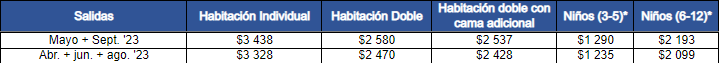 NUESTROS HOTELES PREVISTOS O SIMILARES:BERLÍNPark Inn by Radisson Berlin Alexanderplatz ★★★COLONIACourtyard by Marriott Cologne ★★★★FRANKFURTNovotel Frankfurt City★★★★FREIBURGO Stadt Freiburg ★★★STUTTGARTHoliday Inn Stuttgart★★★★MÚNICH Holiday Inn Munich – Leuchtenbergring★★★★ZÚRICH Holiday Inn Zurich Messe★★★★FRIBURGOFribourg Centre Remparts By Mercure ★★★★GINEBRA Hilton Geneva Hotel And Conference Centre★★★★NOTA IMPORTANTE:En salidas que coincidan con ferias o otros eventos especiales, la estadía podrá ser en otros hoteles y/o ciudades distintas de las indicadas en el itinerario.EXCURSIONES OPCIONALES 2023/2401 – Berlín Nocturno – 30€ Paseo nocturno por la ciudad, visitando los famosos Patios berlineses y la Plaza Sony.  02 – Potsdam – 50€ Visita de la maravillosa ciudad palaciana con su barrio holandés, obra maestra de Federico “el Grande” de Prusia. Visita de uno de sus Palacios, así como los jardines de Sanssouci. 03 – Munich: Jardines del Palacio Nymphenburg, Museo de los Carruajes Reales, Mundo BMW y Parque Olimpico – 50€ 04 – Cervecería en Munich – 60€ Jantar numa das famosas cervejarias da cidade com bebidas incluídas. 05 – Pilatus – 95€ Subida al Monte Pilatus (en tren de cremallera) y bajada en teleférico. 06 – Subida a la “Aiguille du Midi” – 130 € Uno de los lugares más bellos del Mont Blanc, situado a una altitud de 3842m (teleférico). NOTAS:- Abreu se reserva el derecho de ajustar los valores de estos tours cuando exista un incremento en el costo de losboletos y/u otros que lo justifiquen;- Su Guía estará a Su disposición para cualquier información sobre estas excursiones e indicará previamente los horarios de las mismas.- Para que los paseos puedan realizarse con la eficiencia que Ud. por cierto deseará, solicitamos que haga sus reservas con la antelación aconsejada.- Estas excursiones solo podrán tener lugar con un mínimo de pasajeros, variable según el paseo.